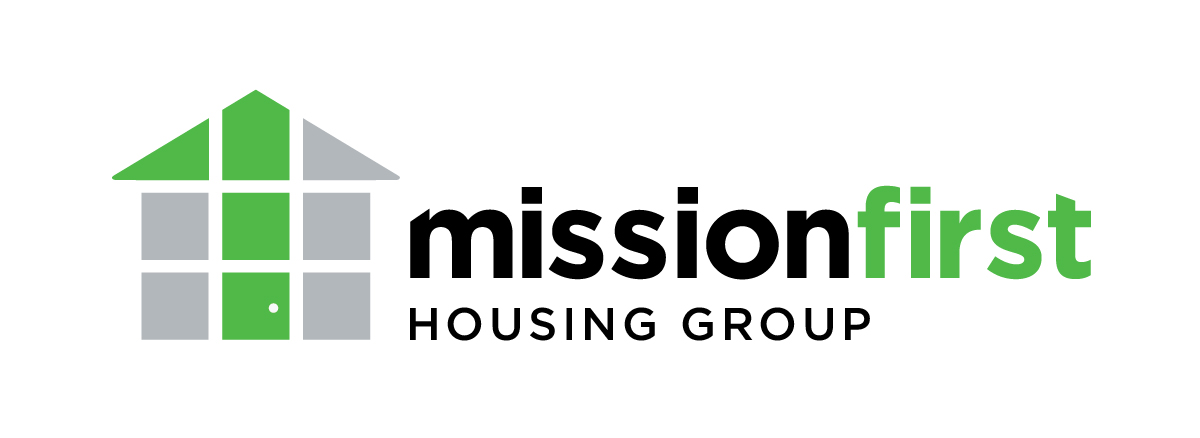 Two-CityEvent Sponsorship FormContact Name: _______________________________________________________________Company: ___________________________________________________________________Address: ____________________________________________________________________                ____________________________________________________________________Phone number: _______________________________________________________________Email address: _______________________________________________________________Sponsorship Level:□ Platinum Sponsor - $25,000 (Limit one. Please call to confirm availability.) □ Gold Sponsor - $20,000 □ Silver Sponsor - $12,500 □ Bronze Sponsor - $10,000 □ Affordable Housing Champion - $6,750 □ Partner Sponsor - $3,500 □ Contributor Sponsor - $1,500 □ Friend Sponsor - $625Specialty Sponsorships (Limit one. Please call to confirm availability.)□ Drink Sponsor - $7,500□ Registration Sponsor - $7,500□ Dessert Sponsor - $6,000□ Entertainment Sponsor - $5,000□ Decor Sponsor - $4,000Payment type:□ Cash		□ Check	□ Credit Card (Complete transaction at www.missionfirsthousing.org/buildinghomesponsorships or call to process over the phone.)□ Invoice requestedPlease send completed form along with payment to:Attn: Becky Lang Staffieri, Two-City eventMission First Housing Group2042-48 Arch Street, 2nd FloorPhiladelphia, PA 19103You will receive an email receipt once your information is processed. If you have any additional questions, please contact Becky at (215) 651-4858 or rstaffieri@missionfirsthousing.org.